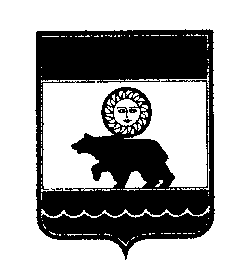 СОВЕТ КОЛПАШЕВСКОГО ГОРОДСКОГО ПОСЕЛЕНИЯ                                                                        РЕШЕНИЕ                                             04.10.2021г.                                                                                                            № 40О проведении конкурса по отбору кандидатур на должность Главы Колпашевского городского поселенияВ соответствии со статьей 36 Федерального закона от 06.10.2003 № 131-ФЗ «Об общих принципах организации местного самоуправления в Российской Федерации», Законом Томской области от 17.11.2014 № 151-ОЗ «Об отдельных вопросах формирования органов местного самоуправления муниципальных образований Томской области», Положением о порядке проведения конкурса по отбору кандидатур на должность Главы Колпашевского городского поселения, утвержденным решением Совета Колпашевского городского поселения от 05.08.2021 г. № 34РЕШИЛ:Провести конкурс по отбору кандидатур на должность Главы Колпашевского городского поселения (далее – Конкурс) 12.11.2021 года в 15.00 в здании Администрации Колпашевского городского поселения по адресу: Томская область, Колпашевский район, г. Колпашево, ул. Победы, д. 5 каб. 205.  Дата начала приема документов для участия в Конкурсе – 05.10.2021 года,  дата окончания приема документов для участия в Конкурсе – 03.11.2021 года. Время приема документов: по рабочим дням с 9.00 до 13.00 и с 14.00 до 16.00.Место приема документов: Томская область, Колпашевский район, г. Колпашево, ул.  Победы, д. 5 каб. 205 .Определить членов конкурсной комиссии от Совета Колпашевского городского поселения:1) Рыбалов Анатолий Федорович;2) Чуриков Юрий Николаевич;3) Пшеничникова Олеся Андреевна;4. Условия Конкурса, требования к участникам Конкурса и перечень необходимых к представлению документов определены в соответствии с Положением о порядке проведения конкурса по отбору кандидатур на должность Главы Колпашевского городского поселения, утвержденным решением Совета Колпашевского городского поселения от 05.08.2021 г. № 34.5. Направить настоящее решение Главе Колпашевского района для назначения второй половины состава конкурсной комиссии 04.10.2021г.6. Настоящее решение вступает в силу со дня его официального опубликования.7. Опубликовать настоящее решение, а также объявление о проведении Конкурса 04.10.2021г. в Ведомостях органов местного самоуправления Колпашевского городского поселения и на официальном сайте органов местного самоуправления Колпашевского городского поселения.Глава Колпашевскогогородского поселения 					          	                         А.В.ЩукинПредседатель Совета Колпашевского городского поселения                                                 А.Ф.РыбаловПояснительная записка к проекту решения Совета Колпашевского городского поселения «О проведении конкурса по отбору кандидатур на должность Главы Колпашевского городского поселения»Проект решения Совета Колпашевского городского поселения «О проведении конкурса по отбору кандидатур на должность Главы Колпашевского городского поселения» разработан организационным отделом Администрации Колпашевского городского поселения в соответствии со ст. 36 Федерального закона от 06.10.2003 № 131-ФЗ «Об общих принципах организации местного самоуправления в Российской Федерации", Законом Томской области от 17.11.2014 № 151-ОЗ «Об отдельных вопросах формирования органов местного самоуправления муниципальных образований Томской области», в целях проведения конкурсного отбора на альтернативной основе не менее двух зарегистрированных конкурсной комиссией кандидатов для представления их Совету Колпашевского городского поселения для проведения голосования по кандидатурам на должность Главы Колпашевского городского поселения из общего числа граждан, представивших своевременно, в полном объеме документы и сведения для участия в конкурсе, способных по своим профессиональным и личностным качествам осуществлять полномочия по решению вопросов местного значения городского поселения, на основании их соответствия установленным требованиям.Главный специалист по юридическимвопросам Администрации Колпашевскогогородского поселения								         И.А.Мулина